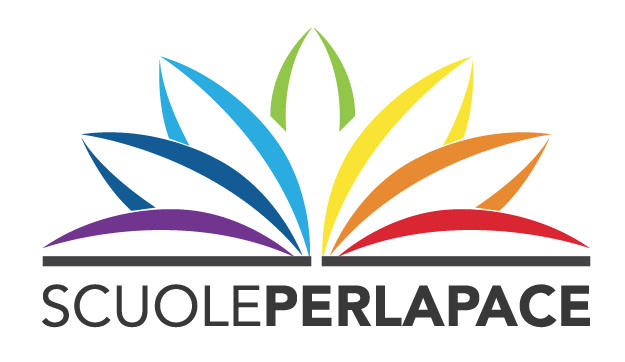 Tutti hanno diritto di essere feliciSeminario di formazione e progettazione dell’educazione civica per i Dirigenti e docenti delle scuole di ogni ordine e gradoPadova 9 - 10 dicembre 2019Scheda d’iscrizioneNome/Cognome _____________________________________________Qualifica ___________________________________________________Materia di insegnamento _____________________________________Scuola ______________________________________________________Città ________________________________________________________Tel. Scuola __________________________________________________Fax Scuola __________________________________________________@ Email scuola ______________________________________________@ Email personale ___________________________________________Cell. personale ______________________________________________Parteciperò i giorni:   Lunedì 9 dicembre               Martedì 10 dicembre Per partecipare al Seminario è necessario compilare e inviare la scheda al fax: 075/5721234 o all’indirizzo email: info@scuoledipace.itentro il  2 dicembre 2019In qualsiasi momento potrò accedere liberamente ai dati da me forniti per aggiornarli, modificarli, integrarli o semplicemente opporsi al loro utilizzo inviando una email a info@scuoledipace.it.. Autorizzo a fare uso dei dati personali da me forniti ai sensi della Legge sulla Privacy (art. 7D.lgs, n. 196/2003) (BARRARE LA CASELLA)